November 2023Hello ERP Families,We would like to inform everyone that we will be shifting our Hot Lunches at ERP. As the school grows, we wish to streamline the process to support families, students, and the teaching staff.We have signed up for the online fun lunch delivery service of HEALTHY HUNGER. This easy and fun way to order a hot lunch for your student is simple, safe, and secure. We are attaching the parent-guardian guide. You will notice that as you login, you will need to create an account, and we have already inserted all the classes at ERP. You will be able to view the upcoming fun lunches, and you can place your order and pay online. The lunches have been spread out to assist staff who will be handing out the lunches to the students that day.As you create your account and add your children (with their grade and classroom), you will notice items from the menu and the process for payment. As parents, you will be able to cancel or edit your orders any time before the 5-day cut-off time. You will also have access to free and unlimited tech support 7 days a week. We have been told by other Healthy Hunger users that this a wonderful way to support local businesses, an easy way for a school to fundraise, a fun way to increase student excitement over a hot lunch option (other than pizza) and parents are thrilled to get a break from making lunches.We would like to make our first ever order a SUBWAY lunch in December. We hope this gives families plenty of time to create an account for your students. We will then try once a month Hot Lunches online. If all goes well, we may increase the fun lunches per month.We welcome family feedback after our first set-up. Please feel free to give the school a call. Sincerely,Mme Grande          M. CoppingerPrincipal                   Vice-Principal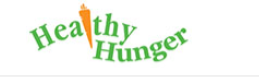 